The Warehouse Arts District Association/ArtsXchange 
ARTIST-GALLERY EXHIBITION AGREEMENT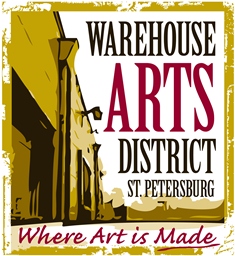 THIS AGREEMENT is made on  ____day of ________, 2020 between ___________________________ (artist or artist’s representative) and the Warehouse Arts District Association (WADA) representing the ArtsXchange galleries.WHEREAS, the artist is in the business of creating works of art and the gallery is in the business of exhibiting/selling works of art, the parties hereto agree as follows:	Curation - The artist understands the ArtsXchange gallery is a constantly changing environment where ArtsXchange tenants display their work. WADA/ArtsXchange retains the right to curate the artist’s body of work as it fits with the current gallery space arrangement. WADA/ArtsXchange retains the right to include or not include pieces in the artist’s submitted body of work based on space available and overall cohesion of the show’s theme. Promotion - In order to promote sales and attendance, and for the purpose of advertisement and promotion, the artist understands the importance of his or her role in marketing their own show. WADA/ArtsXchange shall have the right to use and publish the name, likeness, and biography of the artist and to reproduce and distribute material promoting the show. The artist agrees to cooperate with the gallery in such advertising and promotional efforts. Commission - The Warehouse Arts District Association shall take twenty-five percent (25%) of retail sales by artist. Inventory Sheet - Artist shall provide an inventory sheet of all pieces accepted into the show. All inventory sheets shall be signed by the artist and gallery. Duration of Consignment - Artist and WADA agree that the initial term of consignment for the works is to commence on ________________ and terminate on _______________. Termination date is subject to change and must be agreed upon by both parties.  After the Exhibition - The day following the last day of the exhibition, the artist agrees to recover artworks within seven days (unless stated otherwise in writing). Failure to pick up work within agreed-upon time may result in a storage fee.____________________________________		Date: _________________Artist_____________________________________		Date: _________________	Warehouse Arts District Association Representative				